Warszawa, dnia 09.08.2022 roznaczenie sprawy  MELBDZ.261.37.2022Dotyczy postępowania prowadzonego pn „Przeprowadzenie specjalistycznego szkolenia z zakresu oprogramowania Ebsilon Professional dla nauczycieli akademickich Wydziału Mechanicznego Energetyki i Lotnictwa Politechniki Warszawskiej w ramach projektu „NERW2 PW Nauka – Edukacja – Rozwój – Współpraca”. Usługa współfinansowana ze środków Europejskiego Funduszu Społecznego w ramach Programu Operacyjnego Wiedza Edukacja RozwójINFORMACJA O KWOCIE PRZEZNACZONEJ NA SFINANSOWANIE ZAMÓWIENIAZgodnie z art. 222 ust 4 Zamawiający informuje, że kwota jaką zamierza przeznaczyć na realizację zamówienia wynosi: 47.200,00 PLN netto.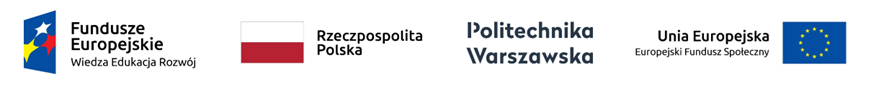 